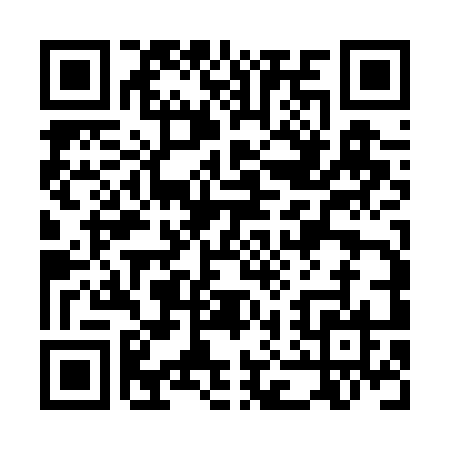 Prayer times for Kempfenhausen, GermanyWed 1 May 2024 - Fri 31 May 2024High Latitude Method: Angle Based RulePrayer Calculation Method: Muslim World LeagueAsar Calculation Method: ShafiPrayer times provided by https://www.salahtimes.comDateDayFajrSunriseDhuhrAsrMaghribIsha1Wed3:465:561:125:118:2810:292Thu3:445:541:115:128:3010:313Fri3:415:531:115:128:3110:334Sat3:385:511:115:138:3210:365Sun3:365:491:115:138:3410:386Mon3:335:481:115:148:3510:417Tue3:305:461:115:148:3610:438Wed3:285:451:115:158:3810:459Thu3:255:441:115:158:3910:4810Fri3:225:421:115:168:4110:5011Sat3:205:411:115:168:4210:5312Sun3:175:391:115:178:4310:5513Mon3:145:381:115:178:4410:5714Tue3:125:371:115:188:4611:0015Wed3:095:351:115:188:4711:0216Thu3:065:341:115:198:4811:0517Fri3:045:331:115:198:5011:0718Sat3:015:321:115:208:5111:1019Sun2:595:311:115:208:5211:1220Mon2:565:301:115:208:5311:1521Tue2:545:281:115:218:5511:1722Wed2:545:271:115:218:5611:2023Thu2:545:261:115:228:5711:2124Fri2:535:251:115:228:5811:2225Sat2:535:241:125:238:5911:2226Sun2:535:241:125:239:0011:2327Mon2:525:231:125:249:0111:2328Tue2:525:221:125:249:0211:2429Wed2:525:211:125:249:0311:2430Thu2:525:201:125:259:0411:2531Fri2:515:201:125:259:0511:25